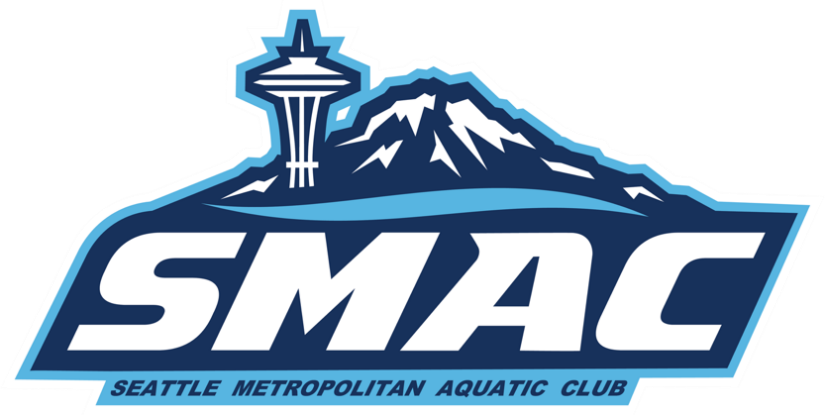 SMAC Booster Club 
Thursday January 14th, 7:30pm meetingZoom Videoconference Meeting: called to order by President Laurie at 7:37pmPresent: Laurie, Carl, Erika, Alison, Lisa, Andrea, Echo, TomasMeeting concluded at 9:20pmAgenda:Meet Updates-Andrea 15 minsSocial Updates-Alison 10 minsVolunteer Updates (volunteer hours to date, canceled events and volunteer hours)-Echo 10 minsOfficials/Safe Sport-Carl 10 minsFundraising updates (mask sales, swim a thon prep/next steps)– Erika 10 minsPresident updates- Laurie 10 minsCoaches updates – Tomas 10 minsMarketing updates – Lynne 10 minsSecretary-Minutes from prior meeting, February meeting dateMeet Updates: AndreaThere is a possibility that we could run weekly time trials at Mt. Rainier Pool on Friday evenings since they do have touchpads and we have a 4-hour block of time reserved.Mary Wayte (February 13th) has us on their schedule for a one-day, might be the senior group. May 22/23 Snohomish Aquatic Center, Group TBD.Possible dates for Rogers Pool, still pending on dates and groups to swim. More info on meet dates for smaller groups to race. Received approval to Run meet/time trials/intrasquad. Senior Performance/National groups. Meet files are completed. Meet referee, TBDNeed sanction approval. Coaches need to meet entries by Sunday for a meet in Snohomish, May 23rd. 3 coaches at a timeLight hospitalityNo live streaming for the Snohomish meet.Social Updates: AlisonVideo challenge has some issues. 3 practice groups parents some signed up, Ken with the SP kids. Feedback from the kids wasn't super successful. Need to make a couple of videos so that kids can review. Need feedback from Tomas. Check-in with Angel Ip to see if their video is ready and we can use Volunteer Updates: EchoSnohomish Meet-Meet volunteer sign ups, Andrea and Echo will work on it together. Work with Ken to emphasize volunteers from families that have swimmers. HS student senior hours for school, coaches need to assist. Need timers.Safe Sport parent clinic training for volunteer hours, January 19th, February and MarchGo to the SMAC sign up.And, go to USA Swim to register.Canceled meets where families have signed up will still receive volunteer hours.Officials/Safe Sport: CarlGenerated $11,900 for over the holiday. Ken dispersed the donations to the coaches. Not a lot going on with the officials. Try to get more officials on the deck for training. USA swim is doing 3 safe sport training a month. Swimmer athlete training scheduled for March during practice. Tomas - Need to figure out time for older swimmers to take it. Depends on the time of the season, as the meets rev up need to figure out a time. Carl to send February and March times to Tomas to determine if the older swimmers can take existing training. Can ask USA swim for SMAC only training date that works better.Fundraising Updates: ErikaWorking with Laurie to lock down a date and plan for swimathon and timeline for planning.Swim-a-thon week during practices March 29-April 2? Before or after spring break, depends on the coaches. Coaches challenging each other. Tomas will reach out to the coaches to narrow down the format for the weeks schedule for each practice SAT date.Map out with Laurie and 3 parent volunteers for planning.Have ducks and a bag tag.Prizes… TYR, Swim outlet, masks…$446 mask fundraiser with Pro Time Sports$35.65 Fred Meyer smileSwim-a-thon funds donated from last year's fundraising page…Coaches Update: TomasThank you for the holiday bonus from the coaches. Traveling to Arizona in March – optional for swimmers, family travel, 14-day quarantine upon return. Senior Sectional meet, Arizona allows 150 kids from outside the state. Multiple site meets to allow more swimmers. Tri-meet senior sectional. Not finalized. Marketing Updates: LynneEmail Lynne directly if you have questions or need anything. President Updates: LaurieSwim Outlet $542 - Q4 2020Swim A Thon Planning will begin in JanuaryWe will look for ways to provide opportunities for swimmers to race, in small groups over the next several monthsPNS will provide direction beyond intrasquad meets.Senior sectionals and Age Group Sectionals, both scheduled for March have been cancelled at KCAC. Focus on improving the following groups and events:New Families and CATfish – offer other volunteers hours instead of meetsSr and aboveChampionship Meets – hours count for next year if you have maximized your hours. Boosters and BoardWelcome letter to all new families. Ambassador parent position, face of the club.Swimmer volunteers for hours. Questions:WIAA Girls HS practice February 22nd complete end of April, then the boys HS. Swim Lobbyist working at the state level, as long as we are in the pool guidelines, we can schedule meets. March meeting to discuss volunteer hours, discuss the balance and requirements for the end of the year. Minutes/Next Meeting:Andrea motion. Carl second. All in favor. December 2020 minutes approved. Thursday Feb 11th 7:30 pm via zoom